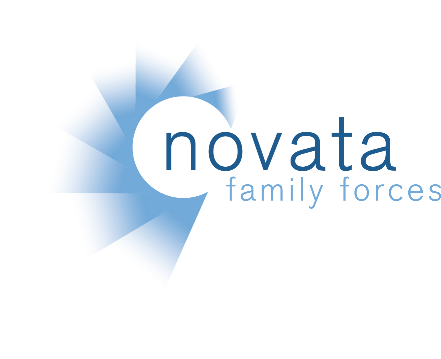 Novata Family Forces is looking for a contract therapist to provide in home and school based services throughout San Diego County.  We are aggressively recruiting for therapist in the Southern San Diego Region, specifically in Chula Vista and Imperial Beach.  We are also recruiting in other areas, so please inquire about possible opportunities. Company DescriptionNovata Behavioral Health proactively address behavioral health needs with a focus on mental health, alcohol and drug services. Novata provides a variety of outpatient treatment options for individuals, families and groups in the fourteen office locations throughout Southern California and Fresno. Please visit our website www.novatabh.com for more information.Program DescriptionFamily Forces provides individual, family, group, and couples counseling services to military children and families.  Family Forces strives to make access to these services easy and convenient by having services available at the child/youth’s school, in one of our office settings or in the client’s home.  Services are billed through the client’s/family’s TRICARE insurance and individual benefits are explained to the families at the time of referral. Position DescriptionContracted TherapistProvide counseling services to military families.  These services may be provided in a school setting, in-home and/or in office.  This position requires a year-long contract and an ability to devote a minimum of 10 hours per week to the program.  There are no benefits for this position. Maintain charts in accordance with BBS and Novata guidelines.  Participate in quarterly chart reviews.Attend quarterly staff meetings.Education/Experience RequirementsLicensed in the state of California as a Marriage and Family Therapist, Clinical Social Worker or Psychologist (we cannot accept interns)License must be in good standingExperience with Military Families preferredBilingual capabilities a plusExperience with private practice preferredMust be self-motivated, organized individual who is customer focused